ข้อมูล ณ 14/04/2565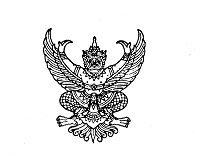 